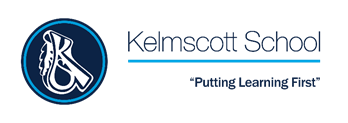 MyEd ایپ - اکثر پوچھے جانے والے سوالاتQ1۔ میں نے ایپ ڈاؤن لوڈ کر لی ہے اور آج سکول شامل کر لیا ہے، میں اپنے بچے کی تفصیلات کیوں نہیں دیکھ سکتا؟آپ کو سسٹمز کو اپ ڈیٹ کرنے اور بچے کے ڈیٹا کو ایپ کے اسٹوڈنٹ سیکشن میں لوڈ کرنے کے لیے رات بھر انتظار کرنا ہوگا۔Q2. میں نے ایپ ڈاؤن لوڈ کی اور 24 گھنٹے پہلے اسکول کو شامل کیا، میں اپنے بچے کی تفصیلات اسٹوڈنٹ سیکشن میں کیوں نہیں دیکھ سکتا؟ایسا ہونے کی بہت سی وجوہات ہیں، اس مسئلے کو حل کرنے کے لیے براہ کرم نیچے دی گئی رہنمائی دیکھیں:کیا آپ اسکول کے ساتھ اپنے بچے کے ریکارڈ پر ترجیحی 1 رابطہ کے طور پر رجسٹرڈ ہیں؟ہاں - جو موبائل فون نمبر آپ استعمال کر رہے ہیں اس کی جانچ کرنے کے لیے اسکول سے رابطہ کریں آپ کے بچے کے ریکارڈ میں موجود نمبر سے میل کھاتا ہےنمبر/مجھے نہیں معلوم - اسے چیک کرنے کے لیے اسکول سے رابطہ کریں اور اگر ضروری ہو تو ریکارڈ کو اپ ڈیٹ کر لیںبراہ کرم نوٹ کریں: جہاں اپ ڈیٹس کیے جاتے ہیں طالب علم کے ریکارڈز، تبدیلیوں کے اثر انداز ہونے کے لیے آپ کو رات بھر انتظار کرنا پڑے گا۔ایک بار جب کوئی بھی ضروری اپڈیٹ ہو جائے اور آپ نے تبدیلیوں کے نافذ ہونے کا رات بھر انتظار کیا ہو، اس شاذ و نادر صورت میں کہ آپ اب بھی اپنے بچے کی تفصیلات تک رسائی حاصل کرنے سے قاصر ہیں، براہ کرم اسکول سے رابطہ کریں تاکہ اس مسئلے کو MyEd تکنیکی معاونت تک بڑھایا جا سکے۔ مسئلہ کو حل کرنے کی کوشش کریں.Q3. مجھے ایپ میں اپنے بچے کی تفصیلات تک رسائی حاصل ہے لیکن میرے شوہر/بیوی/ساتھی کے پاس نہیں ہے، کیا 2 والدین/نگہداشت کرنے والے ایپ میں ایک ہی طالب علم تک رسائی حاصل کر سکتے ہیں؟ہاں، جب تک دونوں والدین بچے کے ریکارڈ پر ترجیحی 1 رابطوں کے طور پر سیٹ ہیں، وہ دونوں رسائی حاصل کر سکتے ہیں۔ اپنے بچے کا ریکارڈ چیک کرنے کے لیے براہ کرم اسکول سے رابطہ کریں اور جہاں ضروری ہو اسے اپ ڈیٹ کریں۔Q4. میرے پاس دوسرے فون پر ایپ تھی اور میں اس پر اپنے بچے کی تفصیلات دیکھ سکتا تھا، لیکن میں نے اسے ایک نئے فون پر لگا دیا ہے اور اب میں ان کی تفصیلات نہیں دیکھ سکتا، یہ میرے نئے فون پر کام کیوں نہیں کر رہا؟کیا آپ نے اپنا موبائل نمبر بدلا ہے؟ اگر ایسا ہے تو آپ کو اپنے بچے کے ریکارڈ کو اپ ڈیٹ کرنے کے لیے اسکول سے رابطہ کرنے کی ضرورت ہوگی تاکہ وہ ایپ سے منسلک ہوجائے۔ یاد رکھیں کہ اس کے بعد آپ کو اپنے بچے کے ڈیٹا کے ایپ پر لوڈ ہونے کے لیے رات بھر انتظار کرنا پڑے گا۔Q5. ایپ پر میرا پہلے سے ہی ایک بچہ ہے تو میں اپنے دوسرے بچے کو کیوں نہیں دیکھ سکتا جو ابھی ابھی اسکول میں شامل ہوا ہے؟آپ اپنے بچے کی تفصیلات صرف اس وقت ایپ میں دیکھیں گے جب وہ رول پر ہوں گے اور اسکول میں شروع ہوجائیں گے۔ اگر ایسا ہے تو، براہ کرم اوپر سوالات 1 اور 2 میں رہنمائی دیکھیں۔Q6. اسٹوڈنٹ سیکشن میں کچھ بٹن گرے کیوں ہوتے ہیں؟اس کا مطلب یہ ہے کہ اس بٹن کے نیچے طالب علم کے لیے کوئی موجودہ معلومات دستیاب نہیں ہے۔Q7. کیا میں MyEd ایپ کو پن کوڈ سے محفوظ کر سکتا ہوں؟ہاں، ایپ میں سیٹنگز پر جائیں (3 چھوٹی افقی لکیروں پر مشتمل چھوٹے مربع کو تھپتھپائیں) وہاں آپ سیکیورٹی سیٹنگز منتخب کر سکتے ہیں اور رسائی کے لیے پن کوڈ یا فیس آئی ڈی سیٹ کر سکتے ہیں۔Q8۔ کیا پیغامات کا مختلف زبانوں سے ترجمہ کیا جا سکتا ہے؟ہاں، تاہم تمام زبانیں دستیاب نہیں ہیں اور صرف پیغامات کا ترجمہ کیا جائے گا، منسلکات یا فارم نہیں۔ براہ کرم یہ دیکھنے کے لیے اسکول سے رابطہ کریں کہ آیا آپ کی زبان دستیاب ہے اور اگر یہ ہے تو ہم اسے آپ کے لیے ترتیب دے سکتے ہیں۔Q9. اسکول نے مجھے مکمل کرنے کے لیے ایک فارم بھیجا لیکن میں نے اس کا لنک حذف کر دیا ہے، مجھے فارم کہاں سے مل سکتا ہے؟آپ کو بھیجے گئے فارمز تک رسائی حاصل کرنے کے لیے ایپ کے اسٹوڈنٹ سیکشن میں جائیں اور فارمز بٹن پر ٹیپ کریں۔ براہ کرم نوٹ کریں کہ اگر آپ کسی فارم کو تھپتھپاتے ہیں اور آپ کو یہ پیغام ملتا ہے کہ اس کی میعاد ختم ہو گئی ہے، تو اس کا مطلب ہے کہ آپ نے آخری تاریخ چھوٹ دی ہے۔  Q10۔ دو میسج ونڈوز ہیں، میں کون سا استعمال کروں؟غیر حاضریوں کی اطلاع دینے کے لیے، 'غیر موجودگی ہاٹ لائن' ونڈو کا استعمال کریں، باقی تمام چیزوں کے لیے 'Kelmscott School' ونڈو استعمال کریں۔Q11۔ جب میں ایپ کے ذریعے اپنے بچے کی غیر موجودگی کی اطلاع دوں گا تو کیا مجھے جواب ملے گا؟اگر ہمیں مزید تفصیلات درکار ہوں تو ہمارا حاضری افسر آپ سے رابطہ کرے گا۔ یہ مددگار ہے اگر آپ کی غیر موجودگی کی اطلاع دینے کے موقع پر، آپ کسی بھی ثبوت کی تصویر/اسکرین شاٹ فراہم کرتے ہیں جو آپ کو غیر موجودگی کی حمایت کرنے کے لیے ہے، جیسا کہ اپوائنٹمنٹ کارڈ۔Q12۔ کیا میں ایپ کے ذریعے تفصیلات کو اپ ڈیٹ کر سکتا ہوں؟ہاں، سیٹنگز میں ایک 'تفصیلات اپ ڈیٹ کریں' کا بٹن ہے جسے آپ اپنے نام، ای میل ایڈریس اور رابطہ نمبر میں تبدیلی کے بارے میں بتانے کے لیے استعمال کر سکتے ہیں۔ تفصیلات کو اپ ڈیٹ کرتے وقت براہ کرم درج ذیل کو نوٹ کریں:▫	آپ کو اپنے بچے کی کسی بھی تفصیلات کا استعمال کرتے ہوئے اپ ڈیٹ نہیں کرنا چاہیے، مثال کے طور پر آپ اپنے بچے کا ای میل ایڈریس یا فون نمبر استعمال نہیں کر سکتے▫	ریکارڈ اپ ڈیٹ ہونے سے پہلے تبدیلیوں کی جانچ پڑتال کی جاتی ہے، اس لیے براہ کرم بٹن کو دبائیں نہیں۔ جمع کروائیں بٹن متعدد بار▫	اگر آپ اپنا ٹیلی فون نمبر تبدیل کرتے ہیں، تو ہم آپ کو اس تبدیلی کی تصدیق کے لیے کال کریں گےاگر آپ کو ایسی کوئی مشکلات یا مسائل درپیش ہیں جن کا اوپر والے حصے میں احاطہ نہیں کیا گیا ہے تو براہ کرم 'MyEd Query' کے ساتھ info@kelmscott.waltham.sch.uk پر رابطہ کریں۔ موضوع لائن میں. براہ کرم اپنی استفسار کے ساتھ زیادہ سے زیادہ تفصیلات دیں، جہاں مناسب ہو، جیسے کہ آپ جو آلہ استعمال کر رہے ہیں، MyEd کا وہ ورژن جو آپ استعمال کر رہے ہیں (جسے ایپ مین پر 3 چھوٹی افقی لائنوں پر مشتمل چھوٹے مربع کو تھپتھپا کر تلاش کیا جا سکتا ہے۔ اسکرین) اور آپ کے استفسار کو سپورٹ کرنے کے لیے کسی بھی ایرر میسیجز وغیرہ کے اسکرین شاٹس۔ یہ تفصیلات ہمارے لیے MyEd ٹیکنیکل سپورٹ تک کسی مسئلے کو بڑھانے کے لیے ضروری ہو سکتی ہیں۔ شکریہ